ИНСТРУКЦИЯ к насадке для надувания воздушных шаров с конфетти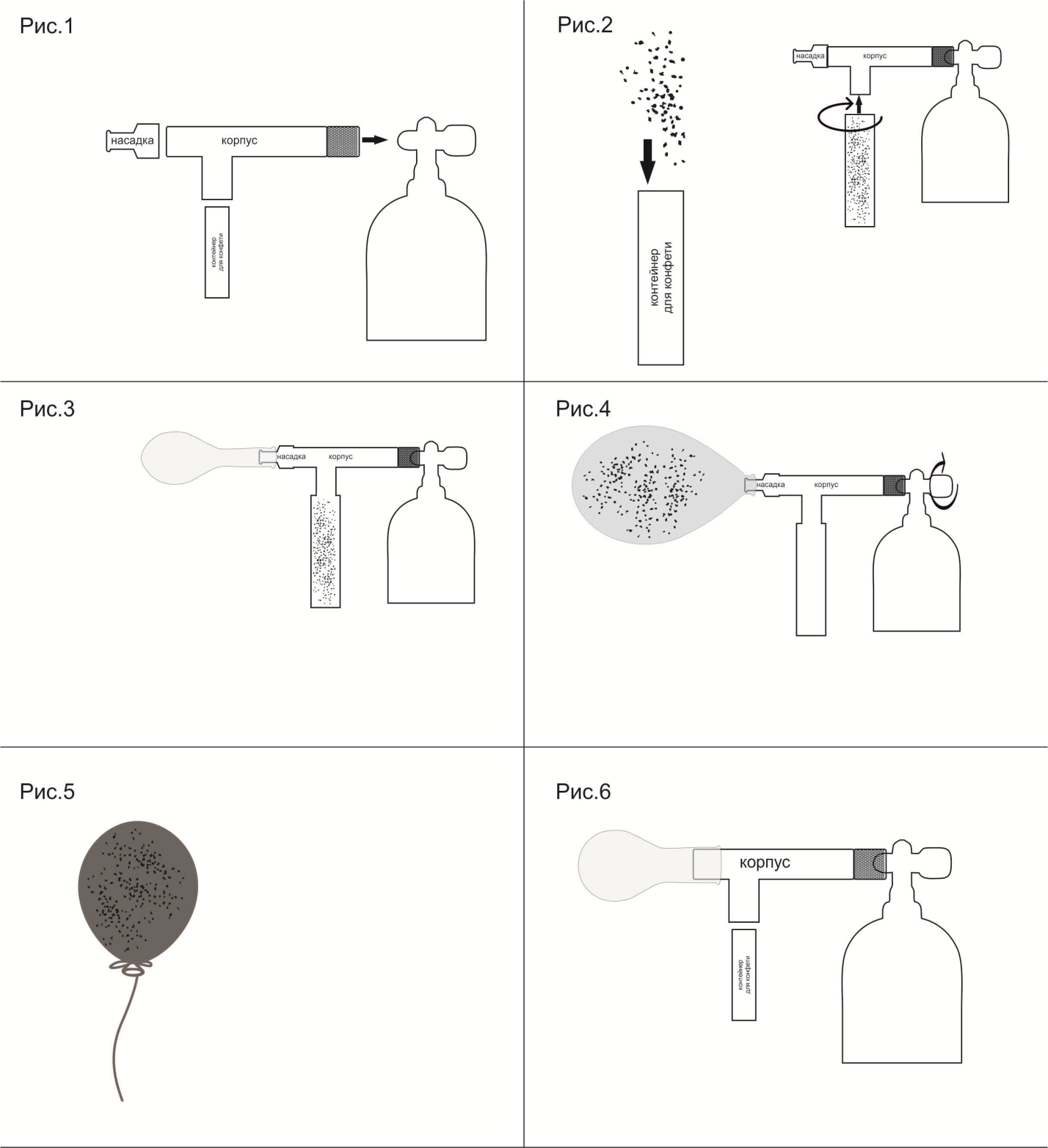 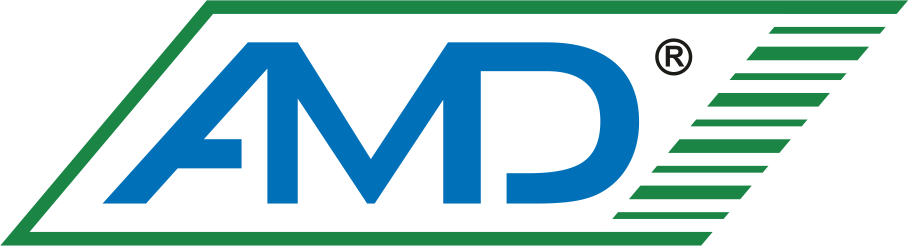 ООО Производственно-коммерческая фирма  «АМД»ООО ПКФ «АМД»Юридический адрес:634021, Россия, Томская обл., г. Томск,  проспект Фрунзе 240 а, стр. 6 ИНН 7014055203,  КПП 701701001, ОГРН  1117014001026, Р/с  40702810934000793101 Сибирский филиал  ПАО «Промсвязьбанк» г. Новосибирск К/с  30101810500000000816  БИК  045004816Тел./Факс: (3822) 21-17-69E-mail  pkfamd@mail.ruВНИМАНИЕ! КАТЕГОРИЧЕСКИ ЗАПРЕЩАЕТСЯ ЗАТЫКАТЬ ОТВЕРСТИЕ НАСАДКИ «НАГЛУХО».